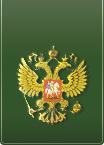 | | 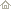 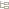 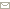 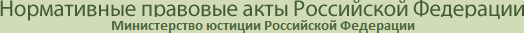 Реестр уставов муниципальных образованийРедакция от 21.10.2016 (текущая)ПРИНЯТСоветом депутатовсельского поселения Горноправдинск6 апреля 2009 годарешение № 31Глава сельского поселения Горноправдинск________________С.А.ЗайцевУСТАВСЕЛЬСКОГО ПОСЕЛЕНИЯ ГОРНОПРАВДИНСК(Документ с изменениями внесенными Решением Совета депутатов сельского поселения Горноправдинск от 16.09.2009 г. № 53Решением Совета депутатов сельского поселения Горноправдинск от 13.03.2010 г. № 2Решением Совета депутатов сельского поселения Горноправдинск от 27.04.2010г. № 6Решением Совета депутатов сельского поселения Горноправдинск от 28.06.2010 г. №27Решением Совета депутатов сельского поселения Горноправдинск от 24.09.2010 г. 34Решением Совета депутатов сельского поселения Горноправдинск от 29.08.2011 г. №28Решением Совета депутатов сельского поселения Горноправдинск от 27.10.2011 г. №36Решением Совета депутатов сельского поселения Горноправдинск от 22.05.2012 г. №15Решением Совета депутатов сельского поселения Горноправдинск от 28.09.2012 г. №29Решением Совета депутатов сельского поселения Горноправдинск от 18.02.2013 г. №8Решением Совета депутатов сельского поселения Горноправдинск от 14.06.2013г.№17 Решением Совета депутатов сельского поселения Горноправдинск от 20.12.2013 г. №13Решением Совета депутатов сельского поселения Горноправдинск от 25.04.2014 г. №24Решением Совета депутатов сельского поселения Горноправдинск от 27.08.2014 № 35Решением Совета депутатов сельского поселения Горноправдинск от 12.12.2014 № 46Решением Совета депутатов сельского поселения Горноправдинск от 26.02.2015 № 55Решением Совета депутатов сельского поселения Горноправдинск от 24.04.2015 № 61Решением Совета депутатов сельского поселения Горноправдинск от 21.08.2015 № 73Решением Совета депутатов сельского поселения Горноправдинск  от 21.08.2015 № 74Решением Совета депутатов сельского поселения Горноправдинск от 01.03.2016 № 105Решением Совета депутатов сельского поселения Горноправдинск от 21.10.2016 № 132)ГЛАВА 1. ОБЩИЕ ПОЛОЖЕНИЯСтатья 1. Статус и границы1. Сельское поселение Горноправдинск в соответствии с Законом Ханты-Мансийского автономного округа - Югры от 25 ноября 2004 года № 63-оз «О статусе и границах муниципальных образований Ханты-Мансийского автономного округа - Югры» является муниципальным образованием Ханты-Мансийского автономного округа - Югры наделенным статусом сельского поселения.2. Официальное наименование муниципального образования - сельское поселение Горноправдинск.3. Границы сельского поселения Горноправдинск установлены Законом Ханты-Мансийского автономного округа - Югры от 25 ноября 2004 года № 63-оз «О статусе и границах муниципальных образований Ханты-Мансийского автономного округа - Югры».4. В границах сельского поселения Горноправдинск находятся населенные пункты: поселок Горноправдинск, поселок Бобровский, деревня Лугофилинская.5. Территорию сельского поселения Горноправдинск составляют земли в установленных границах независимо от форм собственности и целевого назначения. Территория сельского поселения Горноправдинск входит в состав территории Ханты-Мансийского района.6. Представительный орган сельского поселения Горноправдинск и иные органы местного самоуправления сельского поселения Горноправдинск расположены в поселке Горноправдинск.7. В тексте настоящего устава словосочетания «сельское поселение Горноправдинск», «поселение Горноправдинск», «сельское поселение», «поселение», «муниципальное образование» равнозначны.Статья 2. Структура органов местного самоуправления1. Структуру органов местного самоуправления сельского поселения составляют:1) представительный орган муниципального образования - Совет депутатов сельского поселения Горноправдинск (далее - Совет поселения);2) глава муниципального образования - глава сельского поселения Горноправдинск (далее - глава поселения);3) исполнительно-распорядительный орган муниципального образования - администрация сельского поселения Горноправдинск (далее - администрация поселения).2. Изменение структуры органов местного самоуправления сельского поселения Горноправдинск осуществляется не иначе как путем внесения изменений в настоящий устав.3. Решение Совета поселения об изменении структуры органов местного самоуправления сельского поселения Горноправдинск вступает в силу не ранее чем по истечении срока полномочий Совета поселения, принявшего указанное решение, за исключением случаев, предусмотренных Федеральным законом от 6 октября 2003 года № 131-ФЗ «Об общих принципах организации местного самоуправления в Российской Федерации»(пункт 3 статьи 2 изменен Решением Совета депутатов сельского поселения Горноправдинск от 22.05.2012 г. №15)Статья 3. Вопросы местного значения поселения1. К вопросам местного значения поселения относятся:1) составление и рассмотрение проекта бюджета поселения, утверждение и исполнение бюджета поселения, осуществление контроля за его исполнением, составление и утверждение отчета об исполнении бюджета поселения;(пункт 1 части 1 статьи 3 в редакции Решения Совета депутатов сельского поселения Горноправдинск от 12.12.2014 № 46)2) установление, изменение и отмена местных налогов и сборов поселения;3) владение, пользование и распоряжение имуществом, находящимся в муниципальной собственности поселения;4) организация в границах поселения электро-, тепло-, газо- и водоснабжения населения, водоотведения, снабжения населения топливом, в пределах полномочий, установленных законодательством Российской Федерации.(подпункт 4 пункта 1 статьи 3 изменен Решением Совета депутатов сельского поселения Горноправдинск от 28.09.2012 г. №29)5) дорожная деятельность в отношении автомобильных дорог местного значения в границах населенных пунктов поселения и обеспечение безопасности дорожного движения на них, включая создание и обеспечение функционирования парковок (парковочных мест), и обеспечение функционирования парковок (парковочных мест), дополнить словами «осуществление муниципального контроля за сохранностью автомобильных дорог местного значения в границах населенных пунктов поселения,а также осуществление иных полномочий в области использования автомобильных дорог и осуществления дорожной деятельности в соответствии с законодательством Российской Федерации;(подпункт 5 пункта 1 статьи 3 изменен Решением Совета депутатов сельского поселения Горноправдинск от 27.10.2011 г. №36)6) обеспечение проживающих в поселении и нуждающихся в жилых помещениях малоимущих граждан жилыми помещениями, организация строительства и содержания муниципального жилищного фонда, создание условий для жилищного строительства, осуществление муниципального жилищного контроля, а также иных полномочий органов местного самоуправления в соответствии с жилищным законодательством;(подпункт 6 пункта 1 статьи 3 в редакции Решения Совета депутатов сельского поселения Горноправдинск от 28.09.2012 г. №29)7) создание условий для предоставления транспортных услуг населению и организация транспортного обслуживания населения в границах поселения;8) участие в профилактике терроризма и экстремизма, а также в минимизации и (или) ликвидации последствий проявлений терроризма и экстремизма в границах поселения;8.1) создание условий для реализации мер, направленных на укрепление межнационального и межконфессионального согласия, сохранение и развитие языков и культуры народов Российской Федерации, проживающих на территории поселения, социальную и культурную адаптацию мигрантов, профилактику межнациональных (межэтнических) конфликтов;(подпункт 8.1 пункта 1 статьи 3 добавлен Решением Совета депутатов сельского поселения Горноправдинск от 20.12.2013 г. №13).9) участие в предупреждении и ликвидации последствий чрезвычайных ситуаций в границах поселения;10) обеспечение первичных мер пожарной безопасности в границах населенных пунктов поселения;11) создание условий для обеспечения жителей поселения услугами связи, общественного питания, торговли и бытового обслуживания;12) организация библиотечного обслуживания населения, комплектование и обеспечение сохранности библиотечных фондов библиотек поселения;13) создание условий для организации досуга и обеспечения жителей поселения услугами организаций культуры;14) сохранение, использование и популяризация объектов культурного наследия (памятников истории и культуры), находящихся в собственности поселения, охрана объектов культурного наследия (памятников истории и культуры) местного (муниципального) значения, расположенных на территории поселения;15) создание условий для развития местного традиционного народного художественного творчества, участие в сохранении, возрождении и развитии народных художественных промыслов в поселении;16) обеспечение условий для развития на территории поселения физической культуры, школьного спорта и массового спорта, организация проведения официальных физкультурно-оздоровительных и спортивных мероприятий поселения;(подпункт 16 пункта 1 статьи 3 изменен Решением Совета депутатов сельского поселения Горноправдинск от 21.08.2015 № 74)17) создание условий для массового отдыха жителей поселения и организация обустройства мест массового отдыха населения, включая обеспечение свободного доступа граждан к водным объектам общего пользования и их береговым полосам;(подпункт 17 пункта 1 статьи 3 изменен Решением Совета депутатов сельского поселения Горноправдинск от 27.10.2011 г. №36)18) формирование архивных фондов поселения;19) участие в организации деятельности по сбору (в том числе раздельному сбору) и транспортированию твердых коммунальных отходов;(подпункт 19 пункта 1 статьи 3 изложен Решением Совета депутатов сельского поселения Горноправдинск от 24.04.2015 № 61)20) утверждение правил благоустройства территории поселения, устанавливающих в том числе требования по содержанию зданий (включая жилые дома), сооружений и земельных участков, на которых они расположены, к внешнему виду фасадов и ограждений соответствующих зданий и сооружений, перечень работ по благоустройству и периодичность их выполнения; установление порядка участия собственников зданий (помещений в них) и сооружений в благоустройстве прилегающих территорий; организация благоустройства территории поселения (включая освещение улиц, озеленение территории, установку указателей с наименованиями улиц и номерами домов, размещение и содержание малых архитектурных форм), а также использования, охраны, защиты, воспроизводства городских лесов, лесов особо охраняемых природных территорий, расположенных в границах населенных пунктов поселения;(пункт 20 статьи 3 в редакции Решения Совета депутатов сельского поселения Горноправдинск от 22.05.2012 г. №15)21) утверждение генеральных планов поселения, правил землепользования и застройки, утверждение подготовленной на основе генеральных планов поселения документации по планировке территории, выдача разрешений на строительство (за исключением случаев, предусмотренных Градостроительным кодексом Российской Федерации, иными федеральными законами) , разрешений на ввод объектов в эксплуатацию при осуществлении строительства, реконструкции, объектов капитального строительства, расположенных на территории поселения, утверждение местных нормативов градостроительного проектирования поселений, резервирование земель и изъятие, земельных участков в границах поселения для муниципальных нужд, осуществление муниципального земельного контроля в границах поселения, осуществление в случаях, предусмотренных Градостроительным кодексом Российской Федерации, осмотров зданий, сооружений и выдача рекомендаций об устранении выявленных в ходе таких осмотров нарушений.(подпункт 21 пункта 1 статьи 3 изменен Решением Совета депутатов сельского поселения Горноправдинск от 28.09.2012 г. №29)(пункт 21 части 1 статьи 3 в редакции Решения Совета депутатов сельского поселения Горноправдинск от 12.12.2014 № 46)(подпункт 21 пункт 1 статьи 3 изложен Решением Совета депутатов сельского поселения Горноправдинск от 24.04.2015 № 61)22) присвоение наименований улицам, площадям и иным территориям проживания граждан в населенных пунктах, установление нумерации домов;(пункт 22 статьи 3 в редакции Решения Совета депутатов сельского поселения Горноправдинск от 22.05.2012 г. №15)22) присвоение адресов объектам адресации, изменение, аннулирование адресов, присвоение наименований элементам улично-дорожной сети (за исключением автомобильных дорог федерального значения, автомобильных дорог регионального или межмуниципального значения, местного значения муниципального района), наименований элементам планировочной структуры в границах поселения, изменение, аннулирование таких наименований, размещение информации в государственном адресном реестре;(подпункт 22 пункта 1 статьи 3 в редакции Решения Совета депутатов сельского поселения Горноправдинск от 25.04.2014 г. №24. Вступает в силу с 01.07.2014г).23) организация ритуальных услуг и содержание мест захоронения;24) (подпункт 24 пункта 1 статьи 3 признать утратившим силу Решением Совета депутатов сельского поселения Горноправдинск  от 01.03.2016 № 105) (подпункт 24 пункта 1 статьи 3 изменен        Решением Совета депутатов сельского поселения Горноправдинск от 14.06.2013г.№17)25) создание, содержание и организация деятельности аварийно-спасательных служб и (или) аварийно-спасательных формирований на территории поселения;26) осуществление мероприятий по обеспечению безопасности людей на водных объектах, охране их жизни и здоровья;27) создание, развитие и обеспечение охраны лечебно-оздоровительных местностей и курортов местного значения на территории поселения, а также осуществление муниципального контроля в области использования и охраны особо охраняемых природных территорий местного значения.(подпункт 27 пункта 1 статьи 3 изменен Решением Совета депутатов сельского поселения Горноправдинск от 27.10.2011 г. №36)28) содействие в развитии сельскохозяйственного производства, создание условий для развития малого и среднего предпринимательства;29) организация и осуществление мероприятий по работе с детьми и молодежью в поселении;30) осуществление в пределах, установленных водным законодательством Российской Федерации, полномочий собственника водных объектов, информирование населения об ограничениях их использования;31) осуществление муниципального лесного контроля;(подпункт 31 пункта 1 статьи 3 изменен Решением Совета депутатов сельского поселения Горноправдинск от 27.10.2011 г. №36)32) оказание поддержки гражданам и их объединениям, участвующим в охране общественного порядка, создание условий для деятельности народных дружин;(подпункт 32 пункта 1 статьи 3 изложен в редакции Решением Совета депутатов сельского поселения Горноправдинск от 27.08.2014 № 35)32.1) предоставление помещения для работы на обслуживаемом административном участке поселения сотруднику, замещающему должность участкового уполномоченного полиции;(подпункт 32.1 пункта 1 статьи 3 добавлен Решением Совета депутатов сельского поселения Горноправдинск от 27.10.2011 г. №36)32.2) до 1 января 2017 года предоставление сотруднику, замещающему должность участкового уполномоченного полиции, и членам его семьи жилого помещения на период выполнения сотрудником обязанностей по указанной должности;(подпункт 32.2 пункта 1 статьи 3 добавлен Решением Совета депутатов сельского поселения Горноправдинск от 27.10.2011 г. №36)33) оказание поддержки социально ориентированным некоммерческим организациям в пределах полномочий, установленных статьями 31.1 и 31.3 Федерального закона от 12 января 1996 года N 7-ФЗ «О некоммерческих организациях(пункт 1 статьи 3 дополнен Решением Совета депутатов сельского поселения Горноправдинск от 28.06.2010 г. №27)34) (подпункт 34 пункта 1 статьи 3 утратил силу Решением Совета депутатов сельского поселения Горноправдинск от 25.04.2014 г. №24).35) осуществление муниципального контроля на территории особой экономической зоны;(подпункт 35 пункта 1 статьи 3 добавлен Решением Совета депутатов сельского поселения Горноправдинск от 27.10.2011 г. №36)(пункт 35 части 1 статьи 3 признан утратившим силу Решением Совета депутатов сельского поселения Горноправдинск от 26.02.2015 № 55)  36) обеспечение выполнения работ, необходимых для создания искусственных земельных участков для нужд поселения, проведение открытого аукциона на право заключить договор о создании искусственного земельного участка в соответствии с федеральным законом.(подпункт 36 пункта 1 статьи 3 добавлен Решением Совета депутатов сельского поселения Горноправдинск от 27.10.2011 г. №36)37) осуществление мер по противодействию коррупции в границах поселения.(подпункт 37 пункта 1 статьи 3 добавлен Решением Совета депутатов сельского поселения Горноправдинск от 22.05.2012 г. №15)38) участие в соответствии с Федеральным законом от 24 июля 2007 года № 221-ФЗ «О государственном кадастре недвижимости» в выполнении комплексных кадастровых работ.(подпункт 38 пункт 1 статьи 3 изложен Решением Совета депутатов сельского поселения Горноправдинск от 24.04.2015 № 61)2. Органы местного самоуправления поселения вправе заключать соглашения с органами местного самоуправления Ханты-Мансийского района о передаче им осуществления части своих полномочий по решению вопросов местного значения за счет межбюджетных трансфертов, предоставляемых из бюджета поселения в бюджет Ханты-Мансийского района в соответствии с Бюджетным кодексом Российской Федерации.Органы местного самоуправления поселения вправе заключать соглашения с органами местного самоуправления Ханты-Мансийского района, о передаче ими осуществления части своих полномочий по вопросам местного значения  за счет межбюджетных трансфертов, предоставляемых из бюджета Ханты-Мансийского района в бюджет поселения в соответствии с Бюджетным кодексом Российской Федерации.Соглашения о передаче полномочий должны заключаться на определенный срок, содержать положения, устанавливающие основания и порядок прекращения их действия, в том числе досрочного, порядок определения ежегодного объема указанных в настоящем пункте межбюджетных трансфертов, необходимых для осуществления передаваемых полномочий, а также предусматривать финансовые санкции за неисполнение соглашений.Для осуществления переданных в соответствии с указанными соглашениями полномочий органы местного самоуправления поселения имеют право дополнительно использовать собственные материальные ресурсы и финансовые средства в случаях и порядке, предусмотренных решением Совета поселения.Порядок заключения соглашений определяется муниципальным нормативным правовым актом Совета поселения(пункт 2 статьи 3 изменен Решением Совета депутатов сельского поселения Горноправдинск от 22.05.2012 г. №15)(часть 2 статьи 3 в редакции Решения Совета депутатов сельского поселения Горноправдинск от 12.12.2014 № 46)Статья 4. Права органов местного самоуправления поселения на решение вопросов, не отнесенных к вопросам местного значения поселений1. Органы местного самоуправления поселения имеют право на:1) создание музеев поселения;2) совершение нотариальных действий, предусмотренных законодательством, в случае отсутствия в поселении нотариуса;3) участие в осуществлении деятельности по опеке и попечительству;4) осуществление финансирования и софинансирования капитального ремонта жилых домов, находившихся в муниципальной собственности до 1 марта 2005 года;(подпункт 4 пункта 1 статьи 4 признан утратившим силу Решением Совета депутатов сельского поселения Горноправдинск от 18.02.2013 г. №8)5) создание условий для осуществления деятельности, связанной с реализацией прав местных национально-культурных автономий на территории поселения;6) оказание содействия национально-культурному развитию народов Российской Федерации и реализации мероприятий в сфере межнациональных отношений на территории поселения;7) участие в организации и осуществлении мероприятий по мобилизационной подготовке муниципальных предприятий и учреждений, находящихся на территории поселения;8) создание муниципальной пожарной охраны;(подпункт 9 пункта 1 статьи 4 в редакции решения Совета депутатов сельского поселения Горноправдинск от 27.04.2010 г. № 6)9) создание условий для развития туризма.10) оказание поддержки общественным наблюдательным комиссиям, осуществляющим общественный контроль за обеспечением прав человека и содействие лицам, находящимся в местах принудительного содержания.(подпункт 10 пункта 1 статьи 4 добавлен Решением Совета депутатов сельского поселения Горноправдинск от 22.05.2012 г. №15)11) оказание поддержки общественным объединениям инвалидов, а также созданным общероссийскими общественными объединениями инвалидов организациям в соответствии с Федеральным законом от 24 ноября 1995 года № 181-ФЗ «О социальной защите инвалидов в Российской Федерации».12) предоставление гражданам жилых помещений муниципального жилищного фонда по договорам найма жилых помещений жилищного фонда социального использования в соответствии с жилищным законодательством;(пункт 12 части 1 статьи 4 добавлен Решением Совета депутатов сельского поселения Горноправдинск от 12.12.2014 № 46)13) создание условий для организации проведения независимой оценки качества оказания услуг организациями в порядке и на условиях, которые установлены федеральными законами.(пункт 13 части 1 статьи 4 добавлен Решением Совета депутатов сельского поселения Горноправдинск от 12.12.2014 № 46)(подпункт 11 пункта 1 статьи 4 добавлен Решением Совета депутатов сельского поселения Горноправдинск от 28.09.2012 г. №29)14) осуществление мероприятий по отлову и содержанию безнадзорных животных, обитающих на территории поселения.(подпункт 14 пункта 1 статьи 4 добавлен Решением Совета депутатов сельского поселения Горноправдинск от 21.08.2015 № 73)15) осуществление мероприятий в сфере профилактики правонарушений, предусмотренных Федеральным законом «Об основах системы профилактики правонарушений в Российской Федерации».(подпункт 15 пункта 1 статьи 4 добавлен Решением Совета депутатов сельского поселения Горноправдинск от 21.10.2016 № 132)2. Органы местного самоуправления поселения вправе решать вопросы, указанные в пункте 1 настоящей статьи, участвовать в осуществлении иных государственных полномочий (не переданных им в соответствии со статьей 19 Федерального закона от 6 октября 2003 года № 131-ФЗ «Об общих принципах организации местного самоуправления в Российской Федерации»), если это участие предусмотрено федеральными законами, а также решать иные вопросы, не отнесенные к компетенции органов местного самоуправления других муниципальных образований, органов государственной власти и не исключенные из их компетенции федеральными законами и законами Ханты-Мансийского автономного округа - Югры, за счет доходов местных бюджетов, за исключением межбюджетных трансфертов, предоставленных из бюджетов бюджетной системы Российской Федерации, и поступлений налоговых доходов по дополнительным нормативам отчислений.(пункт 2 статьи 4 изменен решением Совета депутатов сельского поселения Горноправдинск от 13.03.2010 г. № 2)Статья 4.1. Награды и почетные звания сельского поселения ГорноправдинскВ сельском поселении Горноправдинск устанавливаются и присваиваются награды и почетные звания сельского поселения в соответствии с решениями Совета поселения.(статья 4.1 в редакции решения Совета депутатов сельского поселения Горноправдинск от 13.03.2010 г. № 2)Глава II. ФОРМЫ НЕПОСРЕДСТВЕННОГО ОСУЩЕСТВЛЕНИЯ НАСЕЛЕНИЕМ МЕСТНОГО САМОУПРАВЛЕНИЯ  И УЧАСТИЯ НАСЕЛЕНИЯ В ОСУЩЕСТВЛЕНИИ МЕСТНОГО САМОУПРАВЛЕНИЯСтатья 5. Местный референдум1. В целях решения непосредственно населением вопросов местного значения проводиться местный референдум.2. Местный референдум проводится в соответствии с Конституцией Российской Федерации, Федеральным законом от 12 июня 2002 года № 67-ФЗ «Об основных гарантиях избирательных прав и права на участие в референдуме граждан Российской Федерации», иными федеральными законами, Уставом (Основным законом) Ханты-Мансийского автономного округа - Югры, Законом Ханты-Мансийского автономного округа - Югры от 11 ноября 2005 года № 104-оз «О местном референдуме» и иными законами Ханты-Мансийского автономного округа - Югры.Статья 6. Муниципальные выборы1. Муниципальные выборы проводятся в целях избрания депутатов Совета поселения, главы поселения на основе всеобщего равного и прямого избирательного права при тайном голосовании.Гарантии избирательных прав граждан при проведении муниципальных выборов, порядок назначения, подготовки, проведения, установления итогов и определения результатов муниципальных выборов устанавливаются федеральным законом и принимаемыми в соответствии с ним законами Ханты-Мансийского автономного округа - Югры. Законом Ханты-Мансийского автономного округа - Югры устанавливаются виды избирательных систем, которые могут применяться при проведении муниципальных выборов, и порядок их применения.Муниципальные выборы Главы поселения проводятся по мажоритарной системе относительного большинства по единому одномандатному избирательному округу.Муниципальные выборы депутатов Совета поселения проводятся по мажоритарной избирательной системе относительного большинства по одномандатным и многомандатным избирательным округам. (абзац 4 пункта 1 статьи 6 изменен Решением Совета депутатов сельского поселения Горноправдинск от 18.02.2013 г. №8)2. Муниципальные выборы назначаются Советом поселения в сроки, предусмотренные уставом муниципального образования. В случаях, установленных федеральным законом, муниципальные выборы назначаются соответствующей избирательной комиссией муниципального образования или судом.3. Днем голосования на выборах депутатов Совета поселения, главы поселения является второе воскресенье сентября года, в котором истекают сроки полномочий депутатов Совета поселения, главы поселения, за исключением случаев, предусмотренных федеральным законодательством.(пункт 3 статьи 6 в редакции Решения Совета депутатов сельского поселения Горноправдинск от 18.02.2013 г. №8)4. В случае досрочного прекращения полномочий Совета поселения, главы поселения или досрочного прекращения полномочий депутатов Совета поселения, влекущего за собой неправомочность Совета поселения, досрочные выборы должны быть проведены не позднее чем через шесть месяцев со дня такого досрочного прекращения полномочий.5. Решение о назначении выборов должно быть принято не ранее чем за 90 дней и не позднее, чем за 80 дней до дня голосования. Решение о назначении выборов подлежит официальному опубликованию в средствах массовой информации не позднее чем через пять дней со дня его принятия. При назначении досрочных выборов сроки, указанные в настоящем пункте, а также сроки осуществления иных избирательных действий могут быть сокращены, но не более чем на одну треть.6. Итоги муниципальных выборов подлежат официальному опубликованию (обнародованию). Статья 6.1. Избирательные права гражданПраво избирать депутатов Совета поселения и Главу поселения принадлежит гражданину Российской Федерации, постоянно проживающему на территории сельского поселения Горноправдинск и достигшему на день выборов 18 лет.Депутатом Совета поселения может быть избран гражданин Российской Федерации, достигший 18 лет. Главой поселения может быть избран гражданин Российской Федерации, достигший 21 года на день голосования на выборах.Не имеют права избирать и быть избранными депутатами Совета поселения и Главой поселения граждане Российской Федерации, признанные судом недееспособными или содержащиеся в местах лишения свободы по приговору суда. Не имеют права быть избранными депутатами Совета поселения и Главой поселения также граждане, указанные в пункте 3.2 статьи 4 Федерального закона от 12 июня 2002 года № 67-ФЗ «Об основных гарантиях избирательных прав и права на участие в референдуме граждан Российской Федерации».Граждане Российской Федерации, имеющие гражданство иностранного государства либо вид на жительство или иной документ, подтверждающий право на постоянное проживание гражданина Российской Федерации на территории иностранного государства, могут быть избраны депутатами Совета поселения и Главой поселения, если это предусмотрено международным договором Российской Федерации.Иностранные граждане, постоянно проживающие на территории сельского поселения Горноправдинск, на основании международных договоров Российской Федерации и в порядке, установленном законом, имеют право избирать депутатов Совета поселения и Главу поселения, быть избранными депутатами Совета поселения и Главой поселения, а также участвовать в иных избирательных действиях на тех же условиях, что и граждане Российской Федерации.(статья 6.1 в редакции решения Совета депутатов сельского поселения Горноправдинск от 13.03.2010 г. № 2)Статья 7. Голосование по отзыву депутата Совета поселения, главы поселения1. Депутат Совета поселения, глава поселения могут быть отозваны гражданами Российской Федерации, обладающими избирательным правом (далее - избиратели).2. Основаниями для отзыва депутата Совета поселения избирателями могут быть:1) неоднократное (более двух раз в течение срока своих полномочий), без уважительных причин, невыполнение обязанностей, возложенных на депутата Совета поселения федеральными законами, законами Ханты-Мансийского автономного округа - Югры, настоящим уставом, решениями Совета поселения, если это подтверждено соответствующим судом;2) осуществление деятельности, несовместимой со статусом депутата Совета поселения, если это подтверждено соответствующим судом.3. Основаниями для отзыва главы поселения избирателями могут быть:1) издание главой поселения нормативного правового акта, противоречащего Конституции Российской Федерации, федеральным конституционным законам, федеральным законам, Уставу (Основному закону) Ханты-Мансийского автономного округа - Югры и законам Ханты-Мансийского автономного округа - Югры, настоящему уставу, если такие противоречия подтверждены соответствующим судом;2) совершение главой поселения действий (бездействий), в том числе издание им правового акта, не носящего нормативного характера, влекущих нарушение прав и свобод человека и гражданина, нецелевое расходование средств бюджета поселения, если это подтверждено соответствующим судом;3) осуществление деятельности, несовместимой со статусом главы поселения, если это подтверждено соответствующим судом;4) нарушение главой поселения срока издания муниципального правового акта, необходимого для реализации решения, принятого на местном референдуме, если это нарушение подтверждено соответствующим судом.4. Голосование по отзыву депутата Совета поселения, главы поселения проводится по инициативе населения в порядке, установленном федеральным законом и принимаемым в соответствии с ним законом Ханты-Мансийского автономного округа - Югры для проведения местного референдума, с учетом особенностей, предусмотренных Федеральным законом от 6 октября 2003 года № 131-ФЗ «Об общих принципах организации местного самоуправления в Российской Федерации».5. Итоги голосования по отзыву депутата Совета поселения, главы поселения подлежат официальному опубликованию (обнародованию).Статья 8. Голосование по вопросам изменения границ поселения, преобразования поселения1. В случаях, предусмотренных Федеральным законом от 6 октября 2003 года № 131-ФЗ «Об общих принципах организации местного самоуправления в Российской Федерации», в целях получения согласия населения при изменении границ поселения, преобразовании поселения проводится голосование по вопросам изменения границ поселения, преобразования поселения.2. Голосование по вопросам изменения границ поселения, преобразования поселения назначается Советом поселения и проводится на всей территории поселения или на части территории поселения в соответствии с федеральным законом и принимаемым в соответствии с ним законом Ханты-Мансийского автономного округа - Югры для проведения местного референдума, с учетом особенностей, установленных Федеральным законом от 6 октября 2003 года № 131-ФЗ «Об общих принципах организации местного самоуправления в Российской Федерации».3. Итоги голосования по вопросам изменения границ поселения, преобразования поселения и принятые решения подлежат официальному опубликованию (обнародованию).Статья 9. Правотворческая инициатива граждан1. Инициативная группа граждан, обладающих избирательным правом, может выступить с правотворческой инициативой, то есть внести на рассмотрение органа местного самоуправления или должностного лица местного самоуправления проект муниципального правого акта.Минимальная численность инициативной группы граждан устанавливается решением Совета поселения в соответствии с Федеральным законом от 6 октября 2003 года № 131-ФЗ «Об общих принципах организации местного самоуправления в Российской Федерации».2. Проект муниципального правового акта, внесенный в порядке реализации правотворческой инициативы граждан, подлежит обязательному рассмотрению органом местного самоуправления или должностным лицом местного самоуправления, к компетенции которых относится принятие соответствующего акта, в течение трех месяцев со дня его внесения.3. Порядок реализации правотворческой инициативы граждан, принятие к рассмотрению и рассмотрение проекта муниципального правового акта определяется решением Совета поселения.4. Мотивированное решение, принятое по результатам рассмотрения проекта муниципального правового акта, внесенного в порядке реализации правотворческой инициативы граждан, не позднее 10 дней со дня его принятия официально в письменной форме доводится до сведения внесшей его инициативной группы граждан.Статья 10. Публичные слушания1. Для обсуждения проектов муниципальных правовых актов по вопросам местного значения с участием жителей поселения Советом поселения, главой поселения могут проводиться публичные слушания.2. Публичные слушания проводятся по инициативе населения, Совета поселения или главы поселения.3. Публичные слушания, проводимые по инициативе населения или Совета поселения, назначаются Советом поселения, а по инициативе главы поселения - главой поселения.4. На публичные слушания выносятся:1) проект устава муниципального образования, а также проект муниципального правового акта о внесении изменений и дополнений в данный устав, кроме случаев, когда изменения в устав вносятся исключительно в целях приведения закрепляемых в уставе вопросов местного значения и полномочий по их решению в соответствие с Конституцией Российской Федерации, федеральными законами;2) проект местного бюджета и отчет о его исполнении;3) проекты планов и программ развития муниципального образования, проекты правил землепользования и застройки, за исключением случаев, предусмотренных Градостроительным кодексом Российской Федерации, проекты правил благоустройства территорий , а также вопросы предоставления разрешений на условно разрешенный вид использования земельных участков и объектов капитального строительства, вопросы отклонения от предельных параметров разрешенного строительства, реконструкции объектов капитального строительства, вопросы изменения одного вида разрешенного использования земельных участков и объектов капитального строительства на другой вид такого использования при отсутствии утвержденных правил землепользования и застройки;(подпункт 3 пункта 4 статьи 10 изменен Решением Совета депутатов сельского поселения Горноправдинск от 22.05.2012 г. №15)(пункт 3 части 4 статьи 10 в редакции Решения Совета депутатов сельского поселения Горноправдинск от 12.12.2014 № 46)4) вопросы о преобразовании муниципального образования , за исключением случаев, если в соответствии со статьей 13 Федерального закона от 6 октября 2003 года № 131-ФЗ «Об общих принципах организации местного самоуправления в Российской Федерации» для преобразования муниципального образования требуется получение согласия населения муниципального образования, выраженного путем голосования либо на сходах граждан.(подпункт 4 пункта 4 статьи 10 дополнен Решением Совета депутатов сельского поселения Горноправдинск от 21.08.2015 № 74)5. Порядок организации и проведения публичных слушаний определяется решением Совета поселения с учетом положений Федерального закона от 6 октября 2003 года № 131-ФЗ «Об общих принципах организации местного самоуправления в Российской Федерации» и настоящего устава.6. Результаты публичных слушаний , включая мотивированное обоснование принятых решений подлежат официальному опубликованию (обнародованию) не позднее 10 дней со дня их проведения.(пункт 6 статьи 10 изменен Решением Совета депутатов сельского поселения Горноправдинск от 22.05.2012 г. №15)Статья 11. Собрание граждан1. Для обсуждения вопросов местного значения, информирования населения о деятельности органов местного самоуправления и должностных лиц местного самоуправления, осуществления территориального общественного самоуправления на части территории поселения могут проводиться собрания граждан.2. Порядок назначения и проведения собрания граждан, а также полномочия собрания граждан определяются настоящим уставом, решением Совета поселения, уставом территориального общественного самоуправления в соответствии с Федеральным законом от 6 октября 2003 года № 131-ФЗ «Об общих принципах организации местного самоуправления в Российской Федерации».3. Итоги собрания граждан подлежат официальному опубликованию (обнародованию).Статья 12. Конференция граждан (собрание делегатов)1. В случаях, предусмотренных решением Совета поселения, уставом территориального общественного самоуправления полномочия собрания граждан могут осуществляться конференцией граждан (собранием делегатов).2. Порядок назначения и проведения конференции граждан (собрания делегатов), избрания делегатов определяется решением Совета поселения, уставом территориального общественного самоуправления.3. Итоги конференции граждан (собрания делегатов) подлежат официальному опубликованию (обнародованию).Статья 12.1 Сход граждан1. В населенном пункте, входящем в состав поселения, может проводится сход граждан по вопросу изменения границ поселения, влекущего отнесение территории указанного населенного пункта к территории другого поселения.2. Сход граждан, предусмотренный настоящей статьей, правомочен при участии в нем более половины обладающих избирательным правом жителей населенного пункта. Решение такого схода граждан считается принятым, если за него проголосовало более половины участников схода граждан.(статья 12.1 добавлена Решением Совета депутатов сельского поселения Горноправдинск от 22.05.2012 г. №15)Статья 13. Опрос граждан1. Опрос граждан проводится на всей территории поселения или на части его территории для выявления мнения населения и его учета при принятии решений органами местного самоуправления поселения и должностными лицами местного самоуправления поселения, а также органами государственной власти. Результаты опроса носят рекомендательный характер.2. В опросе граждан имеют право участвовать жители поселения, обладающие избирательным правом.3. Опрос граждан проводится по инициативе:1) Совета поселения или главы поселения - по вопросам местного значения;2) органов государственной власти Ханты-Мансийского автономного округа - Югры - для учета мнения граждан при принятии решений об изменении целевого назначения земель поселения для объектов регионального и межрегионального значения.4. Решение о назначении опроса граждан принимается Советом поселения.5. Порядок назначения и проведения опроса граждан определяется решением Совета поселения с учетом положений настоящего устава, Федерального закона от 6 октября 2003 года № 131-ФЗ «Об общих принципах организации местного самоуправления в Российской Федерации» в соответствии с законом Ханты-Мансийского автономного округа – Югры.(пункт 1 статьи 3 дополнен Решением Совета депутатов сельского поселения Горноправдинск от 24.04.2015 № 61)Статья 14. Обращения граждан в органы местного самоуправления1. Граждане имеют право на индивидуальные и коллективные обращения в органы местного самоуправления.2. Обращения граждан подлежат рассмотрению в порядке и сроки, установленные Федеральным законом от 2 мая 2006 года № 59-ФЗ «О порядке рассмотрения обращений граждан Российской Федерации».Статья 15. Территориальное общественное самоуправление1. Под территориальным общественным самоуправлением понимается самоорганизация граждан по месту их жительства на части территории поселения для самостоятельного и под свою ответственность осуществления собственных инициатив по вопросам местного значения.2. Границы территории, на которой осуществляется территориальное общественное самоуправление, устанавливаются Советом поселения по предложению населения, проживающего на данной территории.Территориальное общественное самоуправление может осуществляться в пределах следующих территорий проживания граждан: подъезд многоквартирного жилого дома; многоквартирный жилой дом; группа жилых домов; жилой микрорайон; населенный пункт; иные территории проживания граждан.Территория, на которой осуществляется территориальное общественное самоуправление, не может входить в состав другой аналогичной территории.3. Территориальное общественное самоуправление осуществляется непосредственно населением посредством проведения собраний и конференций граждан, а также посредством создания органов территориального общественного самоуправления.(часть 3 статьи 15 в редакции Решения Совета депутатов сельского поселения Горноправдинск от 12.12.2014 № 46)4. Порядок назначения и проведения собрания, конференции граждан в целях осуществления территориального общественного самоуправления определяется уставом территориального общественного самоуправления.5. Собрание, конференция граждан, проводимые по вопросам, связанным с осуществлением территориального общественного самоуправления, принимают решения по вопросам, отнесенным к его компетенции уставом территориального общественного самоуправления. Собрание граждан по вопросам организации и осуществления территориального общественного самоуправления считается правомочным, если в нем принимают участие не менее одной трети жителей соответствующей территории, достигших шестнадцатилетнего возраста.Конференция граждан по вопросам организации и осуществления территориального общественного самоуправления считается правомочной, если в ней принимают участие не менее двух третей избранных на собраниях граждан делегатов, представляющих не менее одной трети жителей соответствующей территории, достигших шестнадцатилетнего возраста.(пункт 5 статьи 15 изменен Решением Совета депутатов сельского поселения Горноправдинск от 22.05.2012 г. №15)6. К исключительным полномочиям собрания, конференции граждан, осуществляющих территориальное общественное самоуправление, относятся:1) установление структуры органов территориального общественного самоуправления;2) принятие устава территориального общественного самоуправления, внесение в него изменений и дополнений;3) избрание органов территориального общественного самоуправления;4) определение основных направлений деятельности территориального общественного самоуправления;5) утверждение сметы доходов и расходов территориального общественного самоуправления и отчета о ее исполнении;6) рассмотрение и утверждение отчетов о деятельности органов территориального общественного самоуправления.7. Органы территориального общественного самоуправления избираются на собраниях или конференциях граждан, проживающих на соответствующей территории.8. Органы территориального общественного самоуправления:1) представляют интересы населения, проживающего на соответствующей территории;2) обеспечивают исполнение решений, принятых на собраниях и конференциях граждан;3) могут осуществлять хозяйственную деятельность по благоустройству территории, иную хозяйственную деятельность, направленную на удовлетворение социально-бытовых потребностей граждан, проживающих на соответствующей территории, как за счет средств указанных граждан, так и на основании договора между органами территориального общественного самоуправления и органами местного самоуправления с использованием средств бюджета поселения;4) вправе вносить в органы местного самоуправления проекты муниципальных правовых актов, подлежащие обязательному рассмотрению этими органами и должностными лицами местного самоуправления, к компетенции которых отнесено принятие указанных актов.9. Территориальное общественное самоуправление считается учрежденным с момента регистрации устава территориального общественного самоуправления администрацией поселения. Порядок регистрации устава территориального общественного самоуправления определяется решением Совета поселения.10. В уставе территориального общественного самоуправления устанавливаются:1) территория, на которой оно осуществляется;2) цели, задачи, формы и основные направления деятельности территориального общественного самоуправления;3) порядок формирования, прекращения полномочий, права и обязанности, срок полномочий органов территориального общественного самоуправления;4) порядок принятия решений;5) порядок приобретения имущества, а также порядок пользования и распоряжения указанным имуществом и финансовыми средствами;6) порядок прекращения осуществления территориального общественного самоуправления.11. Территориальное общественное самоуправление в соответствии с его уставом может являться юридическим лицом. В этом случае оно подлежит государственной регистрации в организационно-правовой форме некоммерческой организации.12. Порядок организации и осуществления территориального общественного самоуправления, условия и порядок выделения необходимых средств из бюджета поселения определяются решениями Совета поселения с учетом положений настоящего устава. Статья 16. Другие формы непосредственного осуществления населением местного самоуправления и участия в его осуществлении1. Наряду с предусмотренными настоящим уставом формами непосредственного осуществления населением местного самоуправления и участия населения в осуществлении местного самоуправления граждане вправе участвовать в осуществлении местного самоуправления в иных формах, не противоречащих Конституции Российской Федерации, Федеральному закону от 6 октября 2003 года № 131-ФЗ «Об общих принципах организации местного самоуправления в Российской Федерации» и иным федеральным законам, законам Ханты-Мансийского автономного округа - Югры.2. Непосредственное осуществление населением местного самоуправления и участие населения в осуществлении местного самоуправления основываются на принципах законности, добровольности.Органы местного самоуправления поселения и должностные лица местного самоуправления обязаны содействовать населению в непосредственном осуществлении населением местного самоуправления и участии населения в осуществлении местного самоуправления.ГЛАВА III. ОРГАНЫ МЕСТНОГО САМОУПРАВЛЕНИЯСтатья 17. Представительный орган муниципального образования1. Представительным органом муниципального образования является Совет поселения.2. Совет поселения избирается на муниципальных выборах на основе всеобщего равного и прямого избирательного права при тайном голосовании сроком на 5 лет.3. Совет поселения состоит из 10 депутатов, избираемых на муниципальных выборах.4. Совет поселения может осуществлять свои полномочия в случае избрания не менее 7 депутатов.5. Со дня начала работы Совета поселения нового созыва полномочия Совета поселения прежнего созыва прекращаются. 6. Основной формой деятельности Совета поселения являются периодические заседания. Заседание Совета поселения правомочно, если на нем присутствует не менее 50 процентов от числа избранных депутатов. Заседания Совета поселения проводятся не реже одного раза в три месяца.7. Вновь избранный Совет поселения собирается на первое заседание не позднее 30 дней со дня избрания Совета поселения в правомочном составе, указанном в пункте 4 настоящей статьи, по инициативе Главы поселения.На первом заседании вновь избранного Совета поселения председательствует депутат Совета поселения, избранный из состава Совета депутатов.8. Порядок созыва, подготовки и проведения заседаний Совета поселения, а также иные вопросы, связанные с организацией деятельности Совета поселения определяются решением Совета поселения.8.1. Депутаты Совета поселения, избранные в составе списков кандидатов, выдвинутых политическими партиями (их региональными отделениями или иными структурными подразделениями), входят в депутатские объединения (во фракции), за исключением случая, предусмотренного Федеральным законом от 06.10.2003 № 131-ФЗ «Об общих принципах организации местного самоуправления в Российской Федерации». Порядок деятельности фракций устанавливается законом Ханты-Мансийского автономного округа - Югры и (или) регламентом либо иным актом Совета поселения.(часть 8.1 статьи 17 добавлена Решением Совета депутатов сельского поселения Горноправдинск от 12.12.2014 № 46)9. Совет поселения не обладает правами юридического лица.Статья 18. Полномочия Совета поселения1. В исключительной компетенции Совета поселения находятся:1) принятие устава сельского поселения Горноправдинск и внесение в него изменений и дополнений;2) утверждение бюджета сельского поселения и отчета о его исполнении;3) установление, изменение и отмена местных налогов и сборов в соответствии с законодательством Российской Федерации о налогах и сборах;4) принятие планов и программ развития поселения, утверждение отчетов об их исполнении;5) определение порядка управления и распоряжения имуществом, находящимся в муниципальной собственности;6) определение порядка принятия решений о создании, реорганизации и ликвидации муниципальных предприятий, а также об установлении тарифов на услуги муниципальных предприятий и учреждений, выполнение работ, за исключением случаев, предусмотренных федеральными законами.(подпункт 6 пункта 1 статьи 18 изменен Решением Совета депутатов сельского поселения Горноправдинск от 22.05.2012 г. №15)7) определение порядка участия поселения в организациях межмуниципального сотрудничества;8) определение порядка материально-технического и организационного обеспечения деятельности органов местного самоуправления;9) контроль за исполнением органами местного самоуправления и должностными лицами местного самоуправления полномочий по решению вопросов местного значения.10) принятие решения об удалении главы поселения в отставку.(подпункт 10 пункта 1 статьи 18 в редакции решения Совета депутатов сельского поселения Горноправдинск от 16.09.2009 г. № 53)2. Совет поселения вправе принимать решение о привлечении граждан к выполнению на добровольной основе социально значимых для поселения работ (в том числе дежурств) в целях решения вопросов местного значения, предусмотренных подпунктами 8-10, 17, 20 пункта 1 статьи 3 настоящего устава.К социально значимым работам могут быть отнесены только работы, не требующие специальной профессиональной подготовки.К выполнению социально значимых работ могут привлекаться совершеннолетние трудоспособные жители поселения в свободное от основной работы или учебы время на безвозмездной основе не более чем один раз в три месяца. При этом продолжительность социально значимых работ не может составлять более четырех часов подряд.3. Совет поселения заслушивает ежегодные отчеты главы поселения о результатах его деятельности, деятельности администрации поселения, в том числе о решении вопросов, поставленных Советом поселения.(пункт 3 статьи 18 в редакции решения Совета депутатов сельского поселения Горноправдинск от 16.09.2009 г. № 53)4. Совет поселения вправе устанавливать виды наград и почетных званий сельского поселения, порядок их присвоения.(пункт 4 статьи 18 в редакции решения Совета депутатов сельского поселения Горноправдинск от 13.03.2010 г. № 2)5. Совет поселения осуществляет иные полномочия, отнесенные к полномочиям представительного органа муниципального образования федеральными законами, Уставом (Основным законом) Ханты-Мансийского автономного округа - Югры, законами Ханты-Мансийского автономного округа - Югры, настоящим уставом.(пункт 4 статьи 18 считать пунктом 5 в редакции решения Совета депутатов сельского поселения Горноправдинск от 13.03.2010 г. № 2)Статья 19. Досрочное прекращение полномочий Совета поселения1. Полномочия Совета поселения могут быть прекращены в порядке и по основаниям, предусмотренным статьей 73 Федерального закона от 6 октября 2003 года № 131-ФЗ «Об общих принципах организации местного самоуправления в Российской Федерации».(пункт 1 статьи 19 изменен решением Совета депутатов сельского поселения Горноправдинск от 27.04.2010 г. № 6)2. Полномочия Совета поселения также прекращаются:(абзац 1  пункта 2 статьи 19 изменен решением Совета депутатов сельского поселения Горноправдинск от 27.04.2010 г. № 6)1) в случае принятия указанным органом решения о самороспуске, если за самороспуск проголосовало не менее 7 депутатов Совета поселения;2) в случае вступления в силу решения суда Ханты-Мансийского автономного округа - Югры о неправомочности данного состава депутатов Совета поселения, в том числе в связи со сложением депутатами своих полномочий;3) в случае преобразования муниципального образования, осуществляемого в соответствии со статьей 13 Федерального закона от 6 октября 2003 года № 131-ФЗ «Об общих принципах организации местного самоуправления в Российской Федерации», а также в случае упразднения муниципального образования;4) в случае утраты поселением статуса муниципального образования в связи с его объединением с городским округом;5) в случае увеличения численности избирателей муниципального образования более чем на 25 процентов, произошедшего вследствие изменения границ муниципального образования или объединения поселения с городским округом.6) в случае нарушения срока издания муниципального правового акта, требуемого для реализации решения, принятого путем прямого волеизъявления граждан.(подпункт 6 пункта 2 статьи 19 в редакции решения Совета депутатов сельского поселения Горноправдинск от 27.04.2010 г. № 6)Статья 20. Депутат Совета поселения1. Депутат Совета поселения избирается на муниципальных выборах, на основе всеобщего равного и прямого избирательного права при тайном голосовании.2. Срок полномочий депутата Совета поселения 5 лет.3. Полномочия депутата начинаются со дня его избрания и прекращаются со дня начала работы Совета поселения нового созыва.4. Депутаты Совета поселения осуществляют свои полномочия, как правило, на непостоянной основе.На постоянной основе может работать 1 депутат.5. Депутат Совета поселения должен соблюдать ограничения, запреты, исполнять обязанности, которые установлены Федеральным законом от 25 декабря 2008 года № 273-ФЗ «О противодействии коррупции».6. Полномочия депутата Совета поселения прекращаются досрочно в случае несоблюдения ограничений, запретов, неисполнения обязанностей, установленных Федеральным законом от 25 декабря 2008 года № 273-ФЗ «О противодействии коррупции», Федеральным законом от 3 декабря 2012 года № 230-ФЗ «О контроле за соответствием расходов лиц, замещающих государственные должности, и иных лиц их доходам», Федеральным законом от 7 мая 2013 года № 79-ФЗ «О запрете отдельным категориям лиц открывать и иметь счета (вклады), хранить наличные денежные средства и ценности в иностранных банках, расположенных за пределами территории Российской Федерации, владеть и (или) пользоваться иностранными финансовыми инструментами». (пункты 5-6 статьи 20 изложены Решением Совета депутатов сельского поселения Горноправдинск  от 01.03.2016 № 105)(пункт 6 статьи 20 добавлен Решением Совета депутатов сельского поселения Горноправдинск от 22.05.2012 г. №15)Статья 21. Гарантии осуществления полномочий депутатов Совета поселения, осуществляющим свои полномочия на непостоянной основеДепутату Совета поселения, осуществляющему свои полномочия на непостоянной основе, за счет средств бюджета муниципального образования гарантируются:1) защита депутата Совета поселения и членов его семьи от насилия, угроз и других неправомерных действий в связи с исполнением им должностных полномочий в случаях, порядке и на условиях, установленных решением Совета поселения;2) компенсация расходов, связанных с осуществлением депутатской деятельности, в случае, порядке и размерах, установленных решением Совета поселения.Статья 22. Досрочное прекращение полномочий депутата Совета поселения1. Полномочия депутата Совета поселения прекращаются досрочно в случае:1) смерти;2) отставки по собственному желанию;3) признания судом недееспособным или ограниченно дееспособным;4) признания судом безвестно отсутствующим или объявления умершим;5) вступления в отношении его в законную силу обвинительного приговора суда;6) выезда за пределы Российской Федерации на постоянное место жительства;7) прекращения гражданства Российской Федерации, прекращения гражданства иностранного государства – участника международного договора Российской Федерации, в соответствии с которым иностранный гражданин имеет право быть избранным в органы местного самоуправления, приобретения им гражданства иностранного государства либо получения им вида на жительство или иного документа, подтверждающего право на постоянное проживание гражданина Российской Федерации на территории иностранного государства, не являющегося участником международного договора Российской Федерации, в соответствии с которым гражданин Российской Федерации, имеющий гражданство иностранного государства, имеет право быть избранным в органы местного самоуправления;8) отзыва избирателями;9) досрочного прекращения полномочий Совета поселения;10) призыва на военную службу или направления на заменяющую ее альтернативную гражданскую службу;11) в иных случаях, установленных Федеральным законом от 6 октября 2003 года № 131-ФЗ «Об общих принципах организации местного самоуправления в Российской Федерации» и иными федеральными законами.1.1. Полномочия депутата Совета поселения прекращаются досрочно в случае несоблюдения ограничений, установленных настоящим Федеральным законом от 6 октября 2003 года № 131-ФЗ «Об общих принципах организации местного самоуправления в Российской Федерации».2. Решение Совета поселения о досрочном прекращении полномочий депутата Совета поселения принимается не позднее чем через 30 дней со дня появления основания для досрочного прекращения полномочий, а если это основание появилось в период между сессиями Совета поселения, - не позднее чем через три месяца со дня появления такого основания. (статья 22 изложена Решением Совета депутатов сельского поселения Горноправдинск  от 01.03.2016 № 105)(Абзац статьи 22 добавлен Решением Совета депутатов сельского поселения Горноправдинск от 27.10.2011 г. №36)Статья 23. Глава муниципального образования1. Главой муниципального образования является глава поселения.2. Глава поселения является высшим должностным лицом поселения, наделенным настоящим уставом в соответствии со статьей 36 Федерального закона от 6 октября 2003 года № 131-ФЗ «Об общих принципах организации местного самоуправления в Российской Федерации» собственными полномочиями по решению вопросов местного значения.3. Глава поселения избирается на муниципальных выборах на основе всеобщего равного и прямого избирательного права при тайном голосовании сроком на 5 лет.4. Процедура выдвижения кандидатов на должность главы поселения, порядок голосования и избрание главы поселения, осуществляется в соответствии с федеральным и окружным законодательством.5. Полномочия главы поселения начинаются со дня вступления его в должность и прекращаются в день вступления в должность вновь избранного главы поселения.Глава поселения вступает в должность не позднее 15 дней с момента официального опубликования общих результатов выборов, на которых он был избран. 6. При вступлении в должность глава поселения приносит жителям поселения присягу. Присяга приносится в торжественной обстановке в присутствии депутатов Совета поселения, должностных лиц местного самоуправления, жителей поселения. Порядок организации и проведения торжественных мероприятий по случаю вступления в должность главы поселения, в том числе текст присяги, определяются решением Совета поселения.7. Глава поселения осуществляет свои полномочия на постоянной основе.Статья 24. Полномочия главы поселения1. Глава поселения обладает следующими полномочиями по решению вопросов местного значения поселения:1) представляет муниципальное образование в отношениях с органами местного самоуправления других муниципальных образований, органами государственной власти, гражданами и организациями, без доверенности действует от имени поселения;2) подписывает и обнародует в порядке, установленном настоящим уставом, нормативные правовые акты, принятые Советом поселения;3) издает в пределах своих полномочий правовые акты; 4) вправе требовать созыва внеочередного заседания Совета поселения;5) возглавляет администрацию поселения.6) обеспечивает осуществление органами местного самоуправления полномочий по решению вопросов местного значения и отдельных государственных полномочий, переданных органам местного самоуправления федеральными законами и законами Ханты-Мансийского автономного округа - Югры.(подпункт 6 пункта 1 статьи 24 в редакции решения Совета депутатов сельского поселения Горноправдинск от 16.09.2009 г. № 53)1.1. Глава поселения должен соблюдать ограничения, запреты, исполнять обязанности, которые установлены Федеральным законом от 25 декабря 2008 года № 273-ФЗ «О противодействии коррупции».Полномочия Главы поселения прекращаются досрочно в случае несоблюдения ограничений, запретов, неисполнения обязанностей, установленных Федеральным законом от 25 декабря 2008 года № 273-ФЗ «О противодействии коррупции», Федеральным законом от 3 декабря 2012 года № 230-ФЗ «О контроле за соответствием расходов лиц, замещающих государственные должности, и иных лиц их доходам», Федеральным законом от 7 мая 2013 года № 79-ФЗ «О запрете отдельным категориям лиц открывать и иметь счета (вклады), хранить наличные денежные средства и ценности в иностранных банках, расположенных за пределами территории Российской Федерации, владеть и (или) пользоваться иностранными финансовыми инструментами». (пункт 1.1 статьи 24 изложен Решением Совета депутатов сельского поселения Горноправдинск  от 01.03.2016 № 105)(пункт 1.1 статьи 24 добавлен Решением Совета депутатов сельского поселения Горноправдинск от 22.05.2012 г. №15)2. Глава поселения представляет Совету поселения ежегодные отчеты о результатах своей деятельности, о результатах деятельности администрации поселения, в том числе о решении вопросов, поставленных Советом поселения.(пункт 2 статьи 24 в редакции решения Совета депутатов сельского поселения Горноправдинск от 16.09.2009 г. № 53)3. Глава поселения осуществляет иные полномочия, отнесенные к полномочиям главы местной администрации федеральными законами, законами Ханты-Мансийского автономного округа - Югры, настоящим уставом, решениями Совета поселения.(пункт 2 статьи 24 считать пунктом 3 изменен решением Совета депутатов сельского поселения Горноправдинск от 16.09.2009 г. № 53)Статья 25. Гарантии Главе поселения, депутату Совета поселения, осуществляющим свои полномочия на постоянной основе1. Главе поселения, депутату Совета поселения, осуществляющим свои полномочия на постоянной основе (далее - лица, замещающие муниципальную должность), за счет средств бюджета сельского поселения гарантируются:1) право на своевременное и в полном объеме получение денежного содержания;2) отдых обеспечиваемый установлением нормальной продолжительности рабочего (служебного) времени, предоставлением выходных дней и нерабочих праздничных дней, а также ежегодного оплачиваемого отпуска (ежегодных основного оплачиваемого отпуска и дополнительных оплачиваемых отпусков) и отпуска за ненормированный рабочий день продолжительностью 20 календарных дней;3) медицинское обслуживание лиц, замещающих муниципальную должность, и членов их семьи, в том числе после выхода лица, замещающего муниципальную должность, на пенсию;4) частичная компенсация в размере 70 процентов стоимости оздоровительной или санаторно-курортной путевки, а также компенсация стоимости проезда к месту оздоровительного или санаторно-курортного лечения и обратно лицу, замещающему муниципальную должность и частичная компенсация в размере 50 процентов стоимости оздоровительной или санаторно-курортной путевки, а также компенсация стоимости проезда к месту оздоровительного или санаторно-курортного лечения и обратно его несовершеннолетним детям в возрасте до 18 лет (при обучении в образовательных учреждениях - до 23 лет);(пункт 4 части 1 статьи 25 в редакции Решения Совета депутатов сельского поселения Горноправдинск от 26.02.2015 № 55)5) страхование на случай причинения вреда здоровью и имуществу лица, замещающего муниципальную должность, в связи с исполнением им должностных полномочий, а также на случай заболевания или утраты трудоспособности в период замещения им муниципальной должности или после его прекращения, но наступивших в связи с исполнением им должностных обязанностей на сумму страховой выплаты не более годового денежного содержания;6) дополнительное пенсионное обеспечение за выслугу лет и в связи с инвалидностью, а также пенсионное обеспечение членов семьи лица, замещающего муниципальную должность, в случае его смерти, наступившей в связи с исполнением им должностных полномочий;7) защита лица, замещающего муниципальную должность, и членов его семьи от насилия, угроз и других неправомерных действий в связи с исполнением им должностных полномочий в случаях, порядке и на условиях, установленных муниципальными правовыми актами органов местного самоуправления поселения;8) единовременная выплата в связи с достижением возраста 50, 55, 60 65, 70 лет в размере одного месячного фонда оплаты труда;9) материальная помощь семье умершего (погибшего) лица, замещающего муниципальную должность.2. Размеры, за исключением установленных в части 1 настоящей статьи, порядок и условия предоставления гарантий лицам, замещающим муниципальные должности, устанавливаются решением Совета поселения.3. Размеры, порядок и условия предоставления гарантий лицам, замещающим муниципальные должности, не установленные в части 1 настоящей статьи настоящего Устава, устанавливаются решением Совета поселения.Статья 26. Досрочное прекращение полномочий главы поселения1. Полномочия главы поселения прекращаются досрочно в случае:1) смерти;2) отставки по собственному желанию;3) отрешения от должности в соответствии со статьей 74 Федерального закона от 6 октября 2003 года № 131-ФЗ «Об общих принципах организации местного самоуправления в Российской Федерации»;4) признания судом недееспособным или ограниченно дееспособным;5) признания судом безвестно отсутствующим или объявления умершим;6) вступления в отношении его в законную силу обвинительного приговора суда;7) выезда за пределы Российской Федерации на постоянное место жительства;8) прекращения гражданства Российской Федерации, прекращения гражданства иностранного государства - участника международного договора Российской Федерации, в соответствии с которым иностранный гражданин имеет право быть избранным в органы местного самоуправления, приобретения им гражданства иностранного государства либо получения им вида на жительство или иного документа, подтверждающего право на постоянное проживание гражданина Российской Федерации на территории иностранного государства, не являющегося участником международного договора Российской Федерации, в соответствии с которым гражданин Российской Федерации, имеющий гражданство иностранного государства, имеет право быть избранным в органы местного самоуправления;9) отзыва избирателями;10) установленной в судебном порядке стойкой неспособности по состоянию здоровья осуществлять полномочия главы поселения;11) преобразования муниципального образования, осуществляемого в соответствии со статьей 13 Федерального закона от 6 октября 2003 года № 131-ФЗ «Об общих принципах организации местного самоуправления в Российской Федерации», а также в случае упразднения муниципального образования;12) утраты сельским поселением статуса муниципального образования в связи с его объединением с городским округом;13) увеличения численности избирателей муниципального образования более чем на 25 процентов, произошедшего вследствие изменения границ муниципального образования или объединения поселения с городским округом.14) удаления в отставку в соответствии со статьей 74.1 Федерального закона от 6 октября 2003 года № 131-ФЗ «Об общих принципах организации местного самоуправления в Российской Федерации».(подпункт 14 пункта 1 статьи 26 в редакции решения Совета депутатов сельского поселения Горноправдинск от 16.09.2009 г. № 53)2. В случаях, указанных в подпунктах 4, 5, 6, 10 пункта 1 настоящей статьи, полномочия главы поселения прекращаются в день вступления в законную силу решения суда. В остальных случаях, в день наступления соответствующего факта (события).Глава поселения, в отношении которого Советом поселения принято решение об удалении его в отставку, вправе обратиться с заявлением об обжаловании указанного решения в суд в течение 10 дней со дня официального опубликования такого решения.В случае, если глава поселения, полномочия которого прекращены досрочно на основании решения Совета поселения об удалении его в отставку, обжалует в судебном порядке указанное решение, досрочные выборы главы поселения не могут быть назначены до вступления решения суда в законную силу.(часть 2 статьи 26 в редакции Решения Совета депутатов сельского поселения Горноправдинск от 12.12.2014 № 46)3. В случае досрочного прекращения полномочий главы поселения, а также отсутствия главы поселения (командировка, отпуск, болезнь и др.) полномочия главы поселения временно исполняет заместитель Главы поселения на основании настоящего Устава.Статья 27. Исполнительно-распорядительный орган муниципального образования1. Исполнительно-распорядительным органом муниципального образования, наделенным настоящим уставом полномочиями по решению вопросов местного значения является администрация поселения.2. Администрацией поселения руководит глава поселения на принципах единоначалия.3. Администрация поселения обладает правами юридического лица и является муниципальным казенным учреждением, образуемым для осуществления управленческих функций.(пункт 3 статьи 27 изменен Решением Совета депутатов сельского поселения Горноправдинск от 24.09.2010 г. 34, изменения вступают в силу с 01.01.2011 года и предусматривают переходный период с 01.01.2011 года до 01.07.2012)(пункты 3.1, 3.2 статьи 27 исключены Решением Совета депутатов сельского поселения Горноправдинск от 29.08.2011 г. №28)4. Структура администрации поселения утверждается Советом поселения по представлению главы поселения.Статья 28. Полномочия администрации поселения1. К полномочиям администрации поселения относится:1) полномочия по решению установленных настоящим уставом вопросов местного значения;2) полномочия по осуществлению отдельных государственных полномочий, переданных органам местного самоуправления, в случаях, установленных федеральными законами и законами Ханты-Мансийского автономного округа - Югры.3) организует и осуществляет муниципальный контроль на соответствующей территории.(подпункт 3 пункта 1 статьи 28 в редакции решения Совета депутатов сельского поселения Горноправдинск от 16.09.2009 г. № 53)4) осуществляет функции и полномочия учредителя в отношении муниципальных предприятий и учреждений, заслушивает отчеты об их деятельности в порядке, установленном Администрацией поселения(подпункт 4 пункта 1 статьи 28 введен Решением Совета депутатов сельского поселения Горноправдинск от 24.09.2010 г. 34, изменения вступают в силу с 01.01.2011 года)2. Администрация поселения обладает иными полномочиями, определенными федеральными законами, законами Ханты-Мансийского автономного округа - Югры, настоящим уставом, решениями Совета поселения.(пункт 2 статьи 28 изменен решением Совета депутатов сельского поселения Горноправдинск от 16.09.2009 г. № 53)Статья 28.1. Муниципальный контроль1. Администрация поселения является уполномоченным органом на осуществление муниципального контроля.2. К полномочиям администрации поселения в области муниципального контроля относятся:1) организация и осуществление муниципального контроля на территории поселения;2) разработка и принятие административных регламентов проведения проверок при осуществлении муниципального контроля;3) организация и проведение мониторинга эффективности муниципального контроля в соответствующих сферах деятельности, показатели и методика проведения которого утверждаются Правительством Российской Федерации;4) осуществление иных предусмотренных федеральными законами, законами и иными нормативными правовыми актами Ханты-Мансийского автономного округа - Югры полномочий.3. Организационная структура, полномочия, функции и порядок деятельности администрации поселения, определение перечня должностных лиц администрации поселения и их полномочий при осуществлении муниципального контроля устанавливаются муниципальными правовыми актами администрации поселения.4. Муниципальный контроль осуществляется за соблюдением требований, установленных муниципальными правовыми актами поселения, принятыми по вопросам местного значения, а в случаях, если соответствующие виды контроля отнесены федеральными законами к полномочиям органов местного самоуправления поселения, также муниципальный контроль за соблюдением требований, установленных федеральными законами, законами Ханты-Мансийского автономного округа - Югры.(статья 28.1 добавлена Решением Совета депутатов сельского поселения Горноправдинск от 27.10.2011 г. №36)(часть 4 статьи 28.1 в редакции Решения Совета депутатов сельского поселения Горноправдинск от 12.12.2014 № 46)Статья 29. Избирательная комиссия муниципального образования1. Избирательной комиссией муниципального образования является избирательная комиссия сельского поселения Горноправдинск (далее - избирательная комиссия поселения).2. Формирование избирательной комиссии поселения осуществляется Советом поселения в соответствии с Федеральным законом от 12 июня 2002 года № 67-ФЗ «Об основных гарантиях избирательных прав и права на участие в референдуме граждан Российской Федерации». Избирательная комиссия поселения формируется в количестве восьми членов с правом решающего голоса(абзац 2 пункта 2 статьи 29 введен Решением Совета депутатов сельского поселения Горноправдинск от 24.09.2010 г. 34, изменения применяются в отношении соответствующей избирательной комиссии муниципального образования сельского поселения Горноправдинск, которая сформирована после дня вступления в силу настоящего решения. Избирательная комиссии муниципального образования сельского поселения Горноправдинск, сформированная до дня вступления в силу настоящего решения, сохраняет свои полномочия до истечения срока, на который она была сформирована)3. Срок полномочий избирательной комиссии поселения составляет  пять лет(пункт 3 статьи 29 изменен Решением Совета депутатов сельского поселения Горноправдинск от 24.09.2010 г. 34, изменения применяются в отношении соответствующей избирательной комиссии муниципального образования сельского поселения Горноправдинск, которая сформирована после дня вступления в силу настоящего решения. Избирательная комиссии муниципального образования сельского поселения Горноправдинск, сформированная до дня вступления в силу настоящего решения, сохраняет свои полномочия до истечения срока, на который она была сформирована)4. Избирательная комиссия поселения организует подготовку и проведение:1) муниципальных выборов;2) местного референдума;3) голосования по отзыву депутата Совета поселения, главы поселения;4) голосование по вопросам изменения границ поселения, преобразования поселения.5. Избирательная комиссия поселения осуществляет иные полномочия в соответствии с Федеральным законом от 12 июня 2002 года № 67-ФЗ «Об основных гарантиях избирательных прав и права на участие в референдуме граждан Российской Федерации», Уставом (Основным законом) Ханты-Мансийского автономного округа - Югры, законами Ханты-Мансийского автономного округа - Югры, настоящим уставом.6. Организацию деятельности избирательной комиссии поселения осуществляет председатель избирательной комиссии поселения. Председатель избирательной комиссии поселения избирается тайным голосованием на ее первом заседании из числа членов избирательной комиссии поселения с правом решающего голоса в соответствии со статьей 28 Федерального закона от 12 июня 2002 года № 67-ФЗ «Об основных гарантиях избирательных прав и права на участие в референдуме граждан Российской Федерации».7. Председатель избирательной комиссии поселения, иные члены избирательной комиссии поселения с правом решающего голоса осуществляют свои полномочия на непостоянной основе.ГЛАВА IV. МУНИЦИПАЛЬНЫЕ ПРАВОВЫЕ АКТЫСтатья 30. Система муниципальных правовых актов1. В систему муниципальных правовых актов поселения входят:1) настоящий устав поселения, правовые акты, принятые на местном референдуме (сходе граждан);2) нормативные и иные правовые акты Совета поселения;3) правовые акты Администрации поселения и иных органов местного самоуправления и должностных лиц местного самоуправления, предусмотренных уставом муниципального образования.2. Муниципальные правовые акты, принятые органами местного самоуправления, подлежат обязательному исполнению на всей территории поселения.3. Настоящий устав и оформленные в виде правовых актов решения, принятые на местном референдуме, являются актами высшей юридической силы в системе муниципальных правовых актов, имеют прямое действие и применяются на всей территории поселения.Иные муниципальные правовые акты не должны противоречить настоящему уставу и правовым актам, принятым на местном референдуме.Статья 31. Правовые акты Совета поселения и председателя Совета поселения(наименование статьи 31 изменено Решением Совета депутатов сельского поселения Горноправдинск от 22.05.2012 г. №15)1. Совет поселения по вопросам, отнесенным к его компетенции федеральными законами, законами Ханты-Мансийского автономного округа - Югры, настоящим уставом, принимает решения устанавливающие правила, обязательные для исполнения на территории поселения (нормативные правовые акты), решение об удалении главы поселения в отставку, а также решения по вопросам организации деятельности Совета поселения и по иным вопросам, отнесенным к его компетенции федеральными законами, законами Ханты-Мансийского автономного округа – Югры, настоящим уставом.(пункт 1 статьи 31 изменен решением Совета депутатов сельского поселения Горноправдинск от 16.09.2009 г. № 53)(пункт 1 статьи 31 изменен решением Совета депутатов сельского поселения Горноправдинск от 27.04.2010 г. № 6)2. Решения Совета поселения принимаются на его заседаниях открытым или тайным голосованием. Открытое голосование может быть поименным.Совет поселения по вопросам, отнесенным к его компетенции федеральными законами, законами Ханты-Мансийского автономного округа - Югры, настоящим уставом, принимает решения, устанавливающие правила, обязательные для исполнения на территории муниципального образования, а также решения по вопросам организации деятельности Совета поселения. Решения Совета поселения, устанавливающие правила, обязательные для исполнения на территории муниципального образования, принимаются большинством голосов от установленной численности депутатов, если иное не установлено Федеральным законом от 6 октября 2003 года № 131-ФЗ «Об общих принципах организации местного самоуправления в Российской Федерации».Решение Совета поселения об удалении главы поселения в отставку считается принятым, если за него проголосовало не менее 7 депутатов Совета поселения.(пункт 2 статьи 31 дополнен решением Совета депутатов сельского поселения Горноправдинск от 16.09.2009 г. № 53)2.1. При необходимости оперативного решения вопросов в связи с чрезвычайными обстоятельствами, либо в связи с невозможностью очного проведения заседания Совета поселения, либо в случаях, установленных регламентом Совета поселения, решение Совета поселения может приниматься в заочной форме путем опроса мнений депутатов Совета поселения. Заочное решение Совета поселения принимается большинством голосов от установленного числа депутатов Совета поселения посредством опроса мнений не менее двух третей от установленного числа депутатов Совета поселения по конкретному вопросу после ознакомления депутатов с подготовленными материалами. Опрос проводится путем проставления депутатами Совета поселения на проекте решения Совета поселения своего согласия либо несогласия и направления указанных материалов в адрес Совета поселения.Для опроса мнений депутатов Совета поселения может использоваться факсимильная связь, а также электронная почта. Депутат Совета поселения считается проголосовавшим, если от него получен ответ, в том числе любым из выше перечисленных способов.Решение Совета поселения, принятое посредством заочного голосования, имеет юридическую силу наравне с решениями Совета поселения, принятыми открытым или тайным голосованием.(подпункт 2.1. пункта 2 статьи 31 дополнен        Решением Совета депутатов сельского поселения Горноправдинск от 14.06.2013г.№17)3. Председатель Совета поселения издает постановления и распоряжения по вопросам организации деятельности Совета поселения, подписывает решения Совета поселения.(пункт 3 статьи 31 в редакции Решения Совета депутатов сельского поселения Горноправдинск от 22.05.2012 г. №15)3.1. В случае отсутствия на очном заседании Совета поселения председателя Совета поселения, а также отсутствия председателя Совета поселения (выезд на работу за пределы поселения, командировка, отпуск, болезнь и другое) при подписании решения Совета поселения, принятого на очном заседании либо в заочной форме, решения Совета поселения подписывает заместитель председателя Совета поселения.В случае отсутствия на очном заседании Совета поселения председателя Совета поселения, заместителя председателя Совета поселения, а также отсутствия председателя Совета поселения, заместителя председателя Совета поселения (выезд на работу за пределы поселения, командировка, отпуск, болезнь и другое) при подписании решения Совета поселения, принятого на очном заседании либо в заочной форме, решения Совета поселения подписывает депутат Совета поселения, осуществляющий свои полномочия (работающий) на постоянной основе.В случае отсутствия на очном заседании Совета поселения председателя Совета поселения, заместителя председателя Совета поселения, депутат, осуществляющего свои полномочия (работающего) на постоянной основе, а также отсутствия председателя Совета поселения, заместителя председателя Совета поселения, депутата, осуществляющего свои полномочия (работающего) на постоянной основе (выезд на работу за пределы поселения, командировка, отпуск, болезнь, отсутствие депутата, избранного осуществлять свои полномочия (работать) на постоянной основе и другое) при подписании решения Совета поселения, принятого на очном заседании, решения Совета поселения подписывает депутат Совета поселения, избранный в соответствии с регламентом Совета поселения председательствующим на очном заседании Совета поселения.(пункт 3.1. пункта 3 статьи 31 внесен  Решением Совета депутатов сельского поселения Горноправдинск от 14.06.2013г.№17)4. Решение Совета поселения, имеющее нормативный характер (нормативный правовой акт Совета поселения), направляется главе поселения для подписания и обнародования в течение 10 дней.Глава поселения подписывает решение Совета поселения в течение 10 дней со дня его поступления.Глава поселения вправе отклонить решение, принятое Советом поселения. В этом случае, решение в течение 10 дней возвращается в Совет поселения с мотивированным обоснованием его отклонения либо с предложением о внесении в него изменений и дополнений. Если глава поселения отклонит решение Совета поселения, оно вновь рассматривается Советом поселения. Если при повторном рассмотрении, указанное решение будет одобрено в ранее принятой редакции не менее 7 депутатами Совета поселения, оно подлежит подписанию главой поселения в течение 7 дней и опубликованию (обнародованию).(пункт 4 статьи 31 в редакции Решения Совета депутатов сельского поселения Горноправдинск от 22.05.2012 г. №15)Статья 32. Правовые акты Администрации поселения и Главы поселения(наименование статьи 32 изменено Решением Совета депутатов сельского поселения Горноправдинск от 22.05.2012 г. №15)Глава поселения в пределах своих полномочий, установленных федеральными законами, законами субъектов Российской Федерации, уставом муниципального образования, нормативными правовыми актами представительного органа муниципального образования, издает постановления местной администрации по вопросам местного значения и вопросам, связанным с осуществлением отдельных государственных полномочий, переданных органам местного самоуправления федеральными законами и законами Ханты-Мансийского автономного округа - Югры, а также распоряжения местной администрации по вопросам организации работы местной администрации.Глава поселения издает постановления и распоряжения по иным вопросам, не указанным в абзаце первом настоящей статьи, отнесенным к его компетенции настоящим Уставом в соответствии с Федеральным законом от 6 октября 2003 года № 131-ФЗ «Об общих принципах организации местного самоуправления в Российской Федерации», другими федеральными законами.(статья 32 изменена Решением Совета депутатов сельского поселения Горноправдинск от 22.05.2012 г. №15)Статья 33. Подготовка муниципальных правовых актов1. Проекты муниципальных правовых актов могут вноситься депутатами Совета поселения, главой поселения, органами территориального общественного самоуправления, инициативными группами граждан, Ханты-Мансийским межрайонным прокурором, а также иными субъектами правотворческой инициативы, установленными уставом муниципального образования.2. Порядок внесения проектов муниципальных правовых актов, перечень и форма прилагаемых к ним документов устанавливаются нормативным правовым актом органа местного самоуправления или должностного лица местного самоуправления, на рассмотрение которых вносятся указанные проекты.3. Решения Совета поселения, предусматривающие установление, изменение и отмену местных налогов и сборов, осуществление расходов из средств бюджета поселения, могут быть внесены на рассмотрение Совета поселения только по инициативе главы поселения или при наличии заключения главы поселения.Статья 34. Вступление в силу муниципальных правовых актов1. Муниципальные правовые акты вступают в силу после их подписания, если в них не предусмотрено иное, за исключением решений Совета поселения о налогах и сборах, которые вступают в силу в соответствии с Налоговым кодексом Российской Федерации.2. Муниципальные нормативные правовые акты, затрагивающие права, свободы и обязанности человека и гражданина, вступают в силу после их официального опубликования (обнародования).(часть 2 статьи 34 в редакции Решения Совета депутатов сельского поселения Горноправдинск от 12.12.2014 № 46)3. Официальным опубликованием муниципальных правовых актов является публикация их полного текста в официальном издании, определенном решением Совета поселения.4. Официальным обнародованием муниципальных правовых актов является их доведение до сведения населения, организаций через средства массовой информации или путем вывешивания их текстов в общедоступных местах, определяемых правовым актом Администрации поселения, и дополнительного размещения их текстов на официальном сайте поселения в информационно-телекоммуникационной сети общего пользования (компьютерной сети «Интернет»), а также другими способами, обеспечивающими их максимальное оповещение и ознакомление, определяемыми правовым актом Администрации поселения.Порядок обнародования муниципальных правовых актов путем вывешивания их текстов в общедоступных местах и дополнительного размещения их текстов на официальном сайте поселения, в том числе определение лиц ответственных за своевременность и достоверность обнародования муниципальных правовых актов, установление сроков их обновления, определение порядка ознакомления с актами, снятыми со стендов, тумб и досок объявлений, гарантии доступности каждому жителю муниципальных правовых актов, содержащих положения, затрагивающие его права, свободы и обязанности, устанавливаются правовым актом Администрации поселения.(пункт 4 статьи 34 в редакции решения Совета депутатов сельского поселения Горноправдинск от 16.09.2009 г. № 53)Статья 35. Отмена муниципальных правовых актов и приостановление их действияМуниципальные правовые акты могут быть отменены или их действие может быть приостановлено органами местного самоуправления или должностными лицами местного самоуправления, принявшими (издавшими) соответствующий муниципальный правовой акт, в случае упразднения таких органов или соответствующих должностей либо изменения перечня полномочий указанных органов или должностных лиц - органами местного самоуправления или должностными лицами местного самоуправления, к полномочиям которых на момент отмены или приостановления действия муниципального правового акта отнесено принятие (издание) соответствующего муниципального правового акта, а также судом; а в части, регулирующей осуществление органами местного самоуправления отдельных государственных полномочий, переданных им федеральными законами и законами Ханты-Мансийского автономного округа - Югры, - уполномоченным органом государственной власти Российской Федерации (уполномоченным органом государственной власти Ханты-Мансийского автономного округа - Югры).Действие муниципального правового акта, не имеющего нормативного характера, незамедлительно приостанавливается принявшим (издавшим) его органом местного самоуправления поселения или должностным лицом местного самоуправления поселения в случае получения соответствующего предписания Уполномоченного при Президенте Российской Федерации по защите прав предпринимателей, выданного в соответствии с законодательством Российской Федерации об уполномоченных по защите прав предпринимателей. Об исполнении полученного предписания Администрация поселения или должностные лица местного самоуправления поселения обязаны сообщить Уполномоченному при Президенте Российской Федерации по защите прав предпринимателей в трехдневный срок, а Совет поселения - не позднее трех дней со дня принятия ими решения.(Абзац 2 статьи 35 добавлен Решением Совета депутатов сельского поселения Горноправдинск от 20.12.2013 г. №13).ГЛАВА V. ЭКОНОМИЧЕСКАЯ ОСНОВА МЕСТНОГО САМОУПРАВЛЕНИЯ В ПОСЕЛЕНИИСтатья 36. Экономическая основа местного самоуправленияЭкономическую основу местного самоуправления сельского поселения составляют находящееся в муниципальной собственности имущество сельского поселения, средства местного бюджета, а также имущественные права сельского поселения.Статья 37. Собственность поселения1. В собственности поселения может находиться:1) В собственности поселения может находиться имущество, указанное в части 1 статьи 50 Федерального закона от 6 октября 2003 года № 131-ФЗ «Об общих принципах организации местного самоуправления в Российской Федерации»;(пункт 1 части 1 статьи 37 в редакции Решения Совета депутатов сельского поселения Горноправдинск от 12.12.2014 № 46)2) имущество, предназначенное для осуществления отдельных государственных полномочий, переданных органам местного самоуправления, в случаях, установленных федеральными законами и законами Ханты-Мансийского автономного округа - Югры, а также имущество, предназначенное для осуществления отдельных полномочий органов местного самоуправления, переданных им в порядке, предусмотренном частью 4 статьи 15 Федерального закона от 6 октября 2003 года № 131-ФЗ «Об общих принципах организации местного самоуправления в Российской Федерации»;3) имущество, предназначенное для обеспечения деятельности органов местного самоуправления и должностных лиц местного самоуправления, муниципальных служащих, работников муниципальных предприятий и учреждений в соответствии с решениями Совета поселения;4) имущество, необходимое для решения вопросов, право решения которых предоставлено органам местного самоуправления федеральными законами и которые не отнесены к вопросам местного значения.1.1) В собственности поселения может находиться иное имущество, не указанное в части 2 статьи 50 Федерального закона от 6 октября 2003 года № 131-ФЗ «Об общих принципах организации местного самоуправления в Российской Федерации», необходимое для осуществления полномочий по решению вопросов местного значения поселения;(пункт 1.1 статьи 37 добавлен Решением Совета депутатов сельского поселения Горноправдинск от 22.05.2012 г. №15)2. Органы местного самоуправления ведут реестры муниципального имущества в порядке, установленном уполномоченным Правительством Российской Федерации федеральным органом исполнительной власти.Средства бюджета поселения и иное муниципальное имущество, не закрепленное за муниципальными предприятиями и учреждениями, составляют муниципальную казну поселения.Статья 38. Бюджет муниципального образования1. Сельское поселение Горноправдинск имеет собственный бюджет (далее – бюджет поселения).Бюджет поселения утверждается Советом поселения сроком на три года - очередной финансовый год и плановый период.2. Составление проекта бюджета поселения, исполнение бюджета поселения, составление отчета об исполнении бюджета поселения осуществляется администрацией поселения с соблюдением требований, установленных Бюджетным кодексом Российской Федерации.Рассмотрение проекта бюджета поселения, утверждение бюджета поселения, осуществление контроля за его исполнением, утверждение отчета об исполнении бюджета поселения осуществляется Советом поселения с соблюдением требований, установленных Бюджетным кодексом Российской Федерации.3. Бюджетные полномочия сельского поселения Горноправдинск устанавливаются Бюджетным кодексом Российской Федерации.4. Проект бюджета поселения, решение об утверждении бюджета поселения, годовой отчет о его исполнении, ежеквартальные сведения о ходе исполнения бюджета поселения и о численности муниципальных служащих органов местного самоуправления, работников муниципальных учреждений с указанием фактических расходов на оплату их труда подлежат официальному опубликованию.Органы местного самоуправления поселения обеспечивают жителям поселения возможность ознакомиться с указанными документами и сведениями в случае невозможности их опубликования.(статья 38 изложена в новой редакции Решением Совета депутатов сельского поселения Горноправдинск от 12.12.2014 № 46)Статья 38.1. Доходы бюджета поселенияФормирование доходов бюджета поселения осуществляется в соответствии с бюджетным законодательством Российской Федерации, законодательством о налогах и сборах и законодательством об иных обязательных платежах.Статья 38.2. Расходы бюджета поселения1. Формирование расходов бюджета поселения осуществляется в соответствии с расходными обязательствами поселения, устанавливаемыми и исполняемыми органами местного самоуправления поселения в соответствии с требованиями Бюджетного кодекса Российской Федерации.2. Исполнение расходных обязательств поселения осуществляется за счет средств бюджета поселения в соответствии с требованиями Бюджетного кодекса Российской Федерации.Статья 38.3. Выравнивание бюджетной обеспеченности поселенияВыравнивание бюджетной обеспеченности поселения осуществляется в соответствии с требованиями Бюджетного кодекса Российской Федерации.(статья 38.3 изменена Решением Совета депутатов сельского поселения Горноправдинск от 21.08.2015 № 74)Статья 38.4. Предоставление субвенций бюджету поселения на осуществление органами местного самоуправления государственных полномочий1. Финансовое обеспечение расходных обязательств поселения, возникающих при выполнении государственных полномочий Российской Федерации, переданных для осуществления органам местного самоуправления, осуществляется за счет средств федерального бюджета путем предоставления субвенций бюджету поселения из бюджета Ханты-Мансийского автономного округа - Югры в соответствии с Бюджетным кодексом Российской Федерации.2. Финансовое обеспечение расходных обязательств поселения, возникающих при выполнении государственных полномочий Ханты-Мансийского автономного округа - Югры, переданных для осуществления органам местного самоуправления законами Ханты-Мансийского автономного округа - Югры, осуществляется за счет средств бюджета Ханты-Мансийского автономного округа - Югры путем предоставления субвенций бюджету поселения из бюджета Ханты-Мансийского автономного округа - Югры в соответствии с Бюджетным кодексом Российской Федерации и принимаемыми в соответствии с ним законами Ханты-Мансийского автономного округа - Югры.Статья 38.5. Субсидии и иные межбюджетные трансферты, предоставляемые местному бюджету из бюджета Ханты-Мансийского автономного округа - Югры1. В целях софинансирования расходных обязательств, возникающих при выполнении полномочий органов местного самоуправления по вопросам местного значения, из бюджета Ханты-Мансийского автономного округа - Югры предоставляются субсидии бюджету поселения в соответствии с Бюджетным кодексом Российской Федерации и принимаемыми в соответствии с ним законами Ханты-Мансийского автономного округа - Югры.2. В случаях и порядке, установленных законами Ханты-Мансийского автономного округа - Югры в соответствии с Бюджетным кодексом Российской Федерации и принимаемыми в соответствии с ними иными нормативными правовыми актами органов государственной власти Ханты-Мансийского автономного округа - Югры, бюджету поселения могут быть предоставлены иные межбюджетные трансферты из бюджета Ханты-Мансийского автономного округа - Югры.Статья 38.6. Субсидии, субвенции и иные межбюджетные трансферты, предоставляемые из бюджета поселения1. Законом Ханты-Мансийского автономного округа - Югры может быть предусмотрено предоставление бюджету Ханты-Мансийского автономного округа - Югры субсидий из бюджета поселения в соответствии с требованиями Бюджетного кодекса Российской Федерации.2. Бюджету поселения могут быть предоставлены субвенции из бюджета Ханты-Мансийского района в соответствии с требованиями Бюджетного кодекса Российской Федерации.3. Бюджет поселения могут быть предоставлены иные межбюджетные трансферты из бюджета Ханты-Мансийского района в соответствии с требованиями Бюджетного кодекса Российской Федерации.4. Бюджету Ханты-Мансийского района могут быть предоставлены иные межбюджетные трансферты из бюджета поселения в соответствии с требованиями Бюджетного кодекса Российской Федерации. (статья 38.6 изменена Решением Совета депутатов сельского поселения Горноправдинск от 21.08.2015 № 74)(статьи 38.1, 38.2, 38.3, 38.4, 38.5, 38.6  добавлены Решением Совета депутатов сельского поселения Горноправдинск от 12.12.2014 № 46)Статья 39. Составление проекта бюджета поселения1. Составление проекта бюджета поселения осуществляет администрация поселения.2. Проект бюджета поселения составляется на основе прогноза социально-экономического развития поселения в целях финансового обеспечения расходных обязательств поселения.3. Порядок и сроки составления проекта бюджета поселения устанавливаются администрацией поселения в соответствии с Бюджетным кодексом Российской Федерации и принимаемыми с соблюдением его требований решениями Совета поселения.Статья 40. Утверждение бюджета поселения1. Проект решения о бюджете поселения на рассмотрение и утверждение в Совет поселения вносится администрацией поселения.2. Бюджет поселения утверждается решением Совета поселения сроком на три года - очередной финансовый год и плановый период.3. Проект бюджета поселения подлежит официальному опубликованию (обнародованию).4. Проект бюджета поселения выносится на публичные слушания.5. Перечень документов и материалов, обязательных для предоставления с проектом бюджета поселения в Совет поселения, порядок рассмотрения и утверждения проекта бюджета поселения, внесения изменений и дополнений в бюджет поселения определяются решением Совета поселения в соответствии с Бюджетным кодексом Российской Федерации.Статья 41. Исполнение и контроль за исполнением бюджета поселения1. Администрация поселения осуществляет подготовку годового отчета об исполнении бюджета поселения на основании отчетов главных распорядителей и получателей бюджетных средств, а также внесение годового отчета вместе с необходимыми документами и материалами на рассмотрение и утверждение в Совет поселения.2. Годовой отчет об исполнении бюджета поселения выносится на публичные слушания.3. Порядок исполнения бюджета поселения, осуществления контроля за его исполнением и утверждения годового отчета об исполнении бюджета поселения определяется решением Совета поселения в соответствии с Бюджетным кодексом Российской Федерации.4. Сведения о ходе исполнения бюджета поселения, о численности муниципальных служащих, работников муниципальных учреждений с указанием фактических затрат на их денежное содержание и годовой отчет об исполнении бюджета поселения подлежат официальному опубликованию (обнародованию) в соответствии с законодательством.Статья 42. Закупки для обеспечения муниципальных нужд1. Закупки товаров, работ, услуг для обеспечения муниципальных нужд осуществляются в соответствии с законодательством Российской Федерации о контрактной системе в сфере закупок товаров, работ, услуг для обеспечения государственных и муниципальных нужд.2. Закупки товаров, работ, услуг для обеспечения муниципальных нужд осуществляются за счет средств местного бюджета.(статья 42 в редакции Решения Совета депутатов сельского поселения Горноправдинск от 25.04.2014 г. №24).ГЛАВА VI. МУНИЦИПАЛЬНАЯ СЛУЖБАСтатья 43. Муниципальная служба1. Муниципальная служба - профессиональная деятельность граждан, которая осуществляется на постоянной основе на должностях муниципальной службы, замещаемых путем заключения трудового договора (контракта).2. Должности муниципальной службы устанавливаются муниципальными правовыми актами в соответствии с реестром должностей муниципальной службы, утверждаемым законом Ханты-Мансийского автономного округа - Югры.3. Муниципальным служащим является гражданин, исполняющий в порядке, определенном муниципальными правовыми актами в соответствии с федеральными законами и законами Ханты-Мансийского автономного округа - Югры, обязанности по должности муниципальной службы за денежное содержание, выплачиваемое за счет средств местного бюджета.4. Лица, исполняющие обязанности по техническому обеспечению деятельности органов местного самоуправления, не замещают должности муниципальной службы и не являются муниципальными служащими.5. Правовое регулирование муниципальной службы, включая требования к должностям муниципальной службы, определение статуса муниципального служащего, условия и порядок прохождения муниципальной службы, осуществляется Федеральным законом от 2 марта 2007 года № 25-ФЗ «О муниципальной службе в Российской Федерации», а также принимаемыми в соответствии с ним законами Ханты-Мансийского автономного округа - Югры, настоящим уставом и иными муниципальными правовыми актами.6. Дополнительно к гарантиям, установленным действующим законодательством, муниципальным служащим органов местного самоуправления сельского поселения за счет средств местного бюджета гарантируется:1) частичная компенсация в размере 70 процентов стоимости оздоровительной или санаторно-курортной путевки муниципальному служащему и частичная компенсация в размере 50 процентов стоимости оздоровительной или санаторно-курортной путевки несовершеннолетним детям, а также детям, не достигшим возраста 23 лет, обучающимся на дневных отделениях учебных заведений, муниципального служащего один раз в календарном году;(подпункт 1 пункта 6 статьи 43 изменен Решением Совета депутатов сельского поселения Горноправдинск от 24.09.2010 г. 34)(пункт 1 части 6 статьи 43 в редакции Решения Совета депутатов сельского поселения Горноправдинск от 26.02.2015 № 55)2) компенсация стоимости проезда муниципального служащего и несовершеннолетних детей, а также детям, не достигшим возраста 23 лет, обучающимся на дневных отделениях учебных заведений, муниципального служащего к месту санаторно-курортного или оздоровительного лечения и обратно один раз в два года;(подпункт 2 пункта 6 статьи 43 изменен Решением Совета депутатов сельского поселения Горноправдинск от 24.09.2010 г. 34)3) единовременная выплата в связи с достижением возраста 50, 55, 60, 65 лет в размере одного месячного фонда оплаты труда;4) единовременная выплата при уходе на пенсию в соответствии с Федеральным законом "О трудовых пенсиях в Российской Федерации" при стаже муниципальной службы лицам, замещающим должности муниципальной службы не менее 5 лет;5) (подпункт 5 пункта 6 статьи 43 исключен Решением Совета депутатов сельского поселения Горноправдинск  от 01.03.2016 № 105)6) материальная помощь семье умершего (погибшего) муниципального служащего.Размер, за исключением установленных в пунктах 1, 3, 5 части 6 настоящей статьи, порядок и условия предоставления дополнительных гарантий муниципальным служащим, определенных настоящим уставом, устанавливаются Главой поселения.ГЛАВА VII. ОТВЕТСТВЕННОСТЬ ОРГАНОВ И ДОЛЖНОСТНЫХ ЛИЦ МЕСТНОГО САМОУПРАВЛЕНИЯСтатья 44. Ответственность органов местного самоуправления и должностных лиц местного самоуправления перед населением поселения, государством, физическими и юридическими лицами1. Ответственность органов местного самоуправления и должностных лиц местного самоуправления, предусмотренных настоящим уставом, перед государством наступает на основании решения соответствующего суда в случае нарушения ими Конституции Российской Федерации, федеральных конституционных законов, федеральных законов, Устава (Основного закона) Ханты-Мансийского автономного округа - Югры, законов Ханты-Мансийского автономного округа - Югры, настоящего устава, а также в случае ненадлежащего осуществления указанными органами и должностными лицами переданных им отдельных государственных полномочий.2. Ответственность органов местного самоуправления и должностных лиц местного самоуправления, предусмотренных настоящим уставом, перед физическими и юридическими лицами наступает в соответствии с федеральным законом.3. Население поселения вправе отозвать депутатов Совета поселения, главу поселения по основаниям и в порядке, установленным настоящим уставом.Статья 45. Подотчетность и подконтрольность органов местного самоуправления и должностных лиц местного самоуправления1. Совет поселения в своей деятельности подотчетен и подконтролен населению поселения.2. Глава поселения, депутат Совета поселения в своей деятельности подотчетны и подконтрольны населению и Совету поселения.3. Администрация поселения в своей деятельности подотчетна и подконтрольна Совету поселения, главе поселения.4. Порядок и сроки представления, утверждения и опубликования отчетов органов местного самоуправления и должностных лиц местного самоуправления определяются решением Совета поселения.5. Органы местного самоуправления и должностные лица местного самоуправления, наделенные в соответствии с настоящим уставом контрольными полномочиями, осуществляют контроль за соответствием деятельности органов местного самоуправления и должностных лиц местного самоуправления настоящему уставу и принятым в соответствии с ним решениям Совета поселения, в порядке и формах, определенных решением Совета поселения.ГЛАВА VIII. ИЗМЕНЕНИЕ И (ИЛИ) ДОПОЛНЕНИЕ НАСТОЯЩЕГО УСТАВАСтатья 46. Порядок внесения изменений и (или) дополнений в настоящий устав1. Проект решения Совета поселения о внесении изменений и (или) дополнений в настоящий устав не позднее чем за 30 дней до дня рассмотрения Советом поселения вопроса о внесении изменений и (или) дополнений в настоящий устав, подлежит официальному опубликованию (обнародованию) с одновременным опубликованием (обнародованием), установленного Советом поселения порядка учета предложений по проекту указанного решения Совета поселения, а также порядка участи граждан в его обсуждении. Не требуется официальное опубликование (обнародование) порядка учета предложений по проекту решения Совета поселения о внесении изменений и дополнений в настоящий устав, а также порядка участия граждан в его обсуждении в случае, если указанные изменения и дополнения вносятся в целях приведения настоящего устава в соответствие с Конституцией Российской Федерации, федеральными законами.(пункт 1 статьи 46 изменен решением Совета депутатов сельского поселения Горноправдинск от 27.04.2010 г. № 6)2. Проект решения Совета поселения о внесении изменений и (или) дополнений в настоящий устав выносится на публичные слушания, кроме случаев, когда изменения в устав вносятся исключительно в целях приведения закрепляемых в уставе вопросов местного значения и полномочий по их решению в соответствии с Конституцией Российской Федерации, федеральными законами.Публичные слушания по проекту решения Совета поселения о внесении изменений и (или) дополнений в настоящий устав проводятся не ранее 15 дней с момента официального опубликования (обнародования) указанного проекта решения. Результаты публичных слушаний подлежат официальному опубликованию (обнародованию) не позднее 10 дней со дня их проведения.3. Решение Совета поселения о внесении изменений и (или) дополнений в настоящий устав считается принятым, если за его принятие проголосовало не менее 7 депутатов Совета поселения.4. Решение Совета поселения о внесении изменений и (или) дополнений в настоящий устав, направляется для государственной регистрации в территориальный орган уполномоченного федерального органа исполнительной власти в сфере регистрации уставов муниципальных образований в порядке и сроки, установленные федеральным законом.(пункт 4 статьи 46 изменен Решением Совета депутатов сельского поселения Горноправдинск от 22.05.2012 г. №15)5. Решение Совета поселения о внесении изменений и (или) дополнений в настоящий устав подлежит официальному опубликованию (обнародованию) после его государственной регистрации и вступает в силу после его официального опубликования (обнародования). Глава поселения обязан опубликовать (обнародовать) зарегистрированное решение Совета поселения о внесении изменений и (или) дополнений в настоящий устав в течение семи дней со дня его поступления из территориального органа уполномоченного федерального органа исполнительной власти в сфере регистрации уставов муниципальных образований.(пункт 5 статьи 46 в редакции Решения Совета депутатов сельского поселения Горноправдинск от 22.05.2012 г. №15)6. Изменения и дополнения, внесенные в настоящий устав и изменяющие структуру органов местного самоуправления, полномочия органов местного самоуправления (за исключением полномочий, срока полномочий и порядка избрания выборных должностных лиц местного самоуправления), вступают в силу после истечения срока полномочий Совета поселения, принявшего муниципальный правовой акт о внесении в настоящий устав указанных изменений и дополнений.(пункт 6 статьи 46 в редакции решения Совета депутатов сельского поселения Горноправдинск от 27.04.2010 г. № 6)7. Изменения и дополнения, внесенные в настоящий устав и предусматривающие создание контрольно-счетного органа поселения, вступают в силу в порядке, предусмотренном пунктом 5 настоящей статьи.(пункт 7 статьи 46 изменен Решением Совета депутатов сельского поселения Горноправдинск от 22.05.2012 г. №15)